Государственное бюджетное дошкольное  образовательное     учреждениедетский сад № 73 Калининского   района Санкт-Петербурга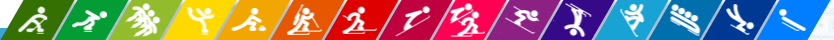 Конспект  праздника с детьми младшего и среднего дошкольного возраста«Церемония закрытия Зимних Олимпийских игр»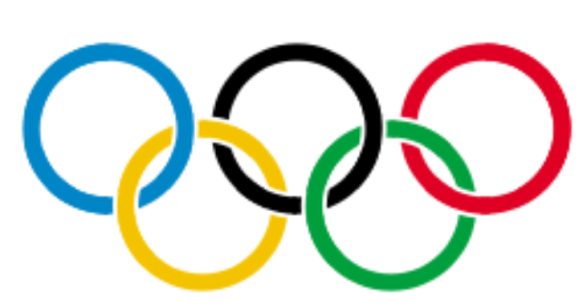 2014 г.Ход праздникаВед.:Много маленьких спортсменов Есть у нас в саду родном.Будем мы отличной сменой,Вместе скажем мы с тобой:И у нашего детсада была своя ……. Олимпиада!Вед.:И сейчас мы вновь поприветствуем всех спортсменов-олимпийцев нашей Зимней Олимпиады на торжественном олимпийском параде! Звучит торжественный марш, группы по очереди проходят круг почёта и возвращаются на свои места. Вед.:Вокруг одни  приветливые лица, Нам спорт  доступен без преград.В  груди трепещет сердце олимпийца, Здесь каждый спорту и искусству рад!А знаете ли вы, что  рисование –Спортивное соревнование?Смелость кисти и пера. Оценить пришла пора!Все мы в дружбу верим свято,                                       ср.гр.- ВИКА-10гр.Каждый в дружбе молодец.И рисуют все ребята                                                       ст.гр.- АЛЁНА-9гр.Добрый знак пяти колец.Вед.:Спортсмены, посмотрите, какая прекрасная выставка получилась у нас! И маленькие, и большие спортсмены рисовали Зимние виды спорта и Талисманы Олимпийских игр.И все спортсмены-художники заняли призовые места!Итак, …… мы переходим к награждению!В номинации «Зимние виды спорта – рисую САМ»:III МЕСТО – МИРГАЛЕЕВА ЛАУРА – 11 гр.II МЕСТО – БУРОВА АЛЁНА – 7 гр.,                       СЕВЕРОВ МИША – 11 гр.I МЕСТО – ГЛАЗУНОВА ПОЛИНА – 1 гр.В номинации «Зимние виды спорта – рисую С МАМОЙ»:III МЕСТО – КУДУЛИС ВЛАДА – 3 гр.II МЕСТО – АНДРЕЕВА ВЕРА – 10 гр.,                       СИДОРОВ НИКИТА – 10 гр.,                       ВАСИЛЬЕВА ЖЕНЯ – 11 гр.I МЕСТО – КУЛЬЧИЦКИЙ АРТЁМ – 3 гр.,                      ЖИТНИКОВ ВЛАД – 7 гр.,                      КУЗНЕЦОВ РОМА – 10 гр.,                      УЛЬЯНОВ ДАНИЛ – 10 гр.В номинации «Талисманы Олимпийских игр»:III МЕСТО – ОЗДЕМИР СОФИЕ – 3 гр.II МЕСТО – КУЗИНА АРИНА – 7 гр.,                       МЫШКОВ ПАША - 1 гр.I МЕСТО – РАТУШНЫЙ СЛАВА – 11 гр.,                      СЕВЕРОВ МИША – 11 гр.В номинации «Очумелые ручки» За 3 прекрасные и сложные работы награждаются воспитатели 10 гр.: ТАТЬЯНА ПЕТРОВНА и ЕКАТЕРИНА  АЛЕКСАНДРОВНА!Вед.:Огонь Олимпии нам игры озарял!В борьбе нелёгкой долго помогал.Пришла пора огонь нам погаситьИ Олимпийский флаг пора нам опустить.А помогут опустить и вынести олимпийский флаг спортсмены, которых я назову:БУРОВА АЛЁНА – 7 гр.,КУЗИНА АРИНА – 7 гр.,РАТУШНЫЙ СЛАВА – 11 гр.,УЛЬЯНОВ ДАНИЛ – 10 гр.Дети  подходят к флагштоку. Звучит торжественный гимн (фанфары – по усмотрению), снимается флаг. Дети берут его за уголочки, проходят с ним круг почёта, выносят из зала, возвращаются на свои места.Вед.:Пришла пора попрощаться и с нашими олимпийскими талисманами. А помогут их вынести другие  спортсмены, которых я назову:КУЛЬЧИЦКИЙ АРТЁМ – 3 гр. – МИШКА-СЕВЕР,АНДРЕЕВА ВЕРА – 10 гр. – ЗАЙКА-СТРЕЛКА,МЫШКОВ ПАША - 1 гр. – ЛЕОПАРД-БАРСИК.Звучит торжественный марш, выходят дети, берут  игрушки-талисманы в руки и проходят круг почёта. Выносят их из зала и возвращаются на свои места. Вед.:И вот наступил самый печальный момент – Олимпийский огонь должен погаснуть. А погасить огонь мне поможет воспитатель 10 гр.: ТАТЬЯНА ПЕТРОВНА (ЕКАТЕРИНА  АЛЕКСАНДРОВНА).Звучит торжественный гимн (фанфары – по усмотрению),выходит воспитатель, берёт  салфетку в руки и прикрывает огонь.Возвращается на своё место. Вед.:Дорогие гости и спортсмены, Зимние Олимпийские игры объявляю ЗАКРЫТЫМИ!Но мы не будем расстраиваться. Будем ещё больше заниматься физкультурой и готовиться к Летним Олимпийским Играм! И  радость нашей встречи безгранична.Какое  счастье - видеть искренних детей!Мы, верим, каждый выступил отличноСтал силой  духа твёрже и сильней!Мы игры олимпийцев закрываем,На этот праздник пригласили  всех!Здоровья, счастья, радости желаем,Пусть олимпийский к нам придёт успех!Звучит торжественная музыка, дети выходят из зала.Государственное бюджетное дошкольное  образовательное     учреждениедетский сад № 73 Калининского   района Санкт-ПетербургаКонспект  праздника с детьми старшего дошкольного возраста«Церемония закрытия Зимних Олимпийских игр»2014 г.Ход праздникаВед.:Много маленьких спортсменов Есть у нас в саду родном.Будем мы отличной сменой,Вместе скажем мы с тобой:И у нашего детсада была своя ……. Олимпиада!Вед.:И сейчас мы вновь поприветствуем всех спортсменов-олимпийцев нашей Зимней Олимпиады на торжественном олимпийском параде! Звучит торжественный марш, группы по очереди проходят круг почёта и возвращаются на свои места. Вед.:Вокруг одни  приветливые лица, Нам спорт  доступен без преград.В  груди трепещет сердце олимпийца, Здесь каждый спорту и искусству рад!А знаете ли вы, что  рисование –Спортивное соревнование?Смелость кисти и пера. Оценить пришла пора!Все мы в дружбу верим свято,                                       ср.гр.- ВИКА-10гр.Каждый в дружбе молодец.И рисуют все ребята                                                       ст.гр.- АЛЁНА-9гр.Добрый знак пяти колец.Вед.:Спортсмены, посмотрите, какая прекрасная выставка получилась у нас! И маленькие, и большие спортсмены рисовали Зимние виды спорта и Талисманы Олимпийских игр.И все спортсмены-художники заняли призовые места!Итак, …… мы переходим к награждению!В номинации «Зимние виды спорта – рисую САМ»:III МЕСТО – НЕСТЕРОВА ЛИЗА – 9 гр.,                         ТУПИЦЫНА КСЮША – 9 гр.,                         СТАВСКАЯ САША – 9гр.II МЕСТО – ПЕТРОВА ПОЛИНА – 4 гр.,                       МОСЕЕВ АРТУР – 5 гр.,                       ПИЛИПАКА ЗОЯ – 6 гр.I МЕСТО – СПИРОВА ВИКА – 4 гр.,                      ПАВЛОВА КСЮША - 4 гр.,                      ПАВЛОВА ОЛЕСЯ - 4 гр.,                      КИСЕЛЁВА МАША – 5 гр.В номинации «Талисманы Олимпийских игр»:III МЕСТО – ДМИТРИЕВА АЛЁНА – 9 гр.,                         СТАВСКАЯ САША – 9гр.,                         АЛЕКСАНДРОВ ДЕНИС – 6 гр.II МЕСТО – ШАРОВА МАША - 5 гр.I МЕСТО – СПИРОВА ВИКА – 4 гр.Вед.:Огонь Олимпии нам игры озарял!В борьбе нелёгкой долго помогал.Пришла пора огонь нам погаситьИ Олимпийский флаг пора нам опустить.А помогут опустить и вынести олимпийский флаг спортсмены, которых я назову:КИСЕЛЁВА МАША – 5 гр.,ПИЛИПАКА ЗОЯ – 6 гр.,ТУПИЦЫНА КСЮША – 9 гр.,СТАВСКАЯ САША – 9гр.Дети  подходят к флагштоку. Звучит торжественный гимн (фанфары – по усмотрению), снимается флаг. Дети берут его за уголочки, проходят с ним круг почёта, выносят из зала, возвращаются на свои места.Вед.:Пришла пора попрощаться и с нашими олимпийскими талисманами. А помогут их вынести другие  спортсмены, которых я назову:ДМИТРИЕВА АЛЁНА – 9 гр.– МИШКА-СЕВЕР,СПИРОВА ВИКА – 4 гр., – ЗАЙКА-СТРЕЛКА,АЛЕКСАНДРОВ ДЕНИС – 6 гр.– ЛЕОПАРД-БАРСИК.Звучит торжественный марш, выходят дети, берут  игрушки-талисманы в руки и проходят круг почёта. Выносят их из зала и возвращаются на свои места. Вед.:И вот наступил самый печальный момент – Олимпийский огонь должен погаснуть. А погасить огонь мне поможет  ШАРОВА МАША - 5 гр.Звучит торжественный гимн (фанфары – по усмотрению),выходит ребёнок, берёт  салфетку в руки и прикрывает огонь.Возвращается на своё место. Вед.:Дорогие гости и спортсмены, Зимние Олимпийские игры объявляю ЗАКРЫТЫМИ!Но мы не будем расстраиваться. Будем ещё больше заниматься физкультурой и готовиться к Летним Олимпийским Играм! И  радость нашей встречи безгранична.Какое  счастье - видеть искренних детей!Мы, верим, каждый выступил отличноСтал силой  духа твёрже и сильней!Мы игры олимпийцев закрываем,На этот праздник пригласили  всех!Здоровья, счастья, радости желаем,Пусть олимпийский к нам придёт успех!Звучит торжественная музыка, дети выходят из зала.